28 juni 2022Wereldpremière op 7 juli: de nieuwe Amarok smaakt naar meerDe premium pick-up van Volkswagen Commercial Vehicles (VWN) viert op 7 juli zijn digitale première. Daar laat hij zich voor de eerste keer open en bloot aan de wereld zien in een livestream. Naast zijn bijzondere design beschikt de compleet nieuwe Amarok ook over talrijke highlights en introduceert de auto veel technische vernieuwingen in het B-segment van de pick-ups.Een rebel, een vechter en tegelijk de steunpilaar van de familie en van elke onderneming, maar steeds met een duidelijk doel voor ogen: verantwoordelijkheid dragen. De nieuwe premium pick-up van Volkswagen Commercial Vehicles helpt zijn bestuurders waar mogelijk. Het leitmotiv van de nieuwste Amarok-generatie luidt "No matter what" ofwel "Wat er ook mag gebeuren."Hier vindt u de link naar de persdatabank van VWN (Volkswagen Nutzfahrzeuge) om de video te downloaden en hier staat de directe YouTube-link naar de teaservideo! Het filmpje dient om als het ware de honger naar de première op te wekken. De digitale wereldpremière vindt op 7 juli 2022 vanaf 10.00 uur MEST (UTC+2) plaats als livestream.Press contact VolkswagenJean-Marc PontevillePR ManagerTel. : +32 (0)2 536.50.36Jean-marc.ponteville@dieteren.beD'Ieteren Automotive SA/NVMaliestraat 50, rue du Mail1050 Brussel/BruxellesBTW/TVA BE0466.909.993RPR Brussel/RPM Bruxelles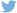 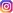 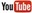 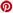 Meer informatiehttps://www.dieteren.be/nlPremium pick-up vertoont zich voor het eerst in het openbaarOnder het motto "No matter what" stelt Volkswagen Commercial Vehicles de compleet nieuwe Amarok voorTeaservideo smaakt spreekwoordelijk naar meerDe Volkswagen-groepwww.volkswagenag.comD’Ieterenhttp://www.dieteren.com/nl